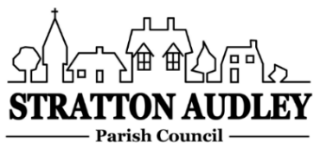 To Members of the Council: you are summoned to attend a meeting of Stratton Audley Parish Council on Wednesday 1st December 2021 at 7.00pm in the Hunt room of the Red Lion PH.  AGENDAApologies for absence – to receive apologies and to note reasons for absenceDeclarations of interest – to receive any declarations of interest from Councillors relating to items on the Agenda, in accordance with the Council’s Code of ConductTo approve the minutes of the previous meetingUpdate on Previous Parish mattersRepair to path by Pond; Church clock repair; Church Tower photography; defibrillator servicing; EWR general update; proposal for a path along the Bicester Road; children’s safety poster campaign; FinanceTo consider invoices for paymentTo note the Council’s current financial positionParish Matters not otherwise mentioned under section 5 above:Road Sweep DecemberOCC regarding speed monitoring equipment/speed calming initiativesVillage questionnairePlatinum Jubilee 2-5 June 2022 Planning updatePlanning –Planning Applications and decisions as registered at the date of the meeting including21/01224/OUT.  Bicester Motion Proposal: Outline planning application for Automotive Experience Quarter .21/03684/F.  Mrs Lesley Korsak: Extension/conversion of detached garage with single storey link extension to main house to provide living room and bedroom with en-suite. Location: 1 Church Cottages.Report from Meetings –Bicester Town Jubilee MeetingUpdate from CDC Parish Liaison Meeting 10/11/21Report from Bicester Bug meeting re Bicester Motion ApplicationReport from meeting held with Bicester Motion regarding Noise pollutionItems for information or next Agenda only – all items for the next agenda to be submitted to the Clerk as soon as possible please.The date of the next meeting to be agreed Anne Davies, Clerk to the Council6 Greystones Court, Kidlington Oxon OX51AR	strattonaudley.parishclerk@gmail.com